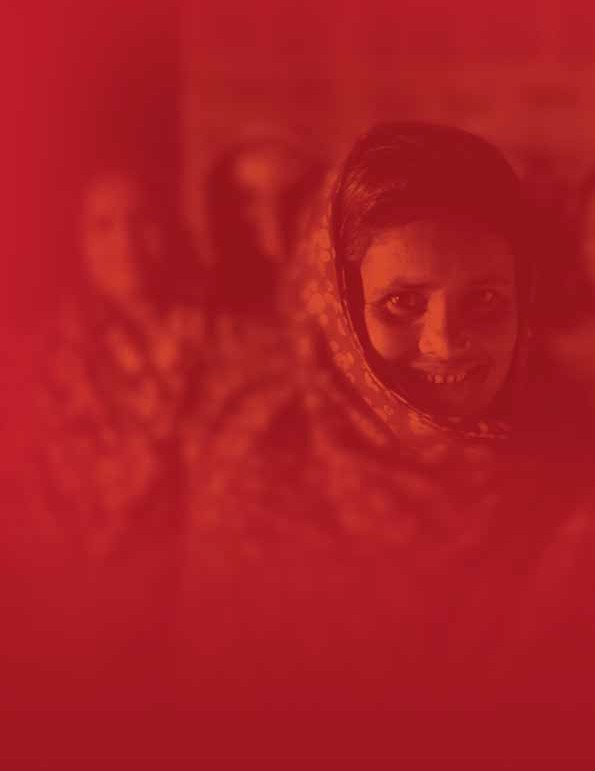 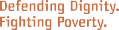 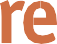 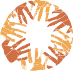 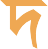 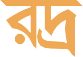 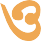 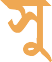 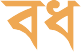 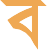 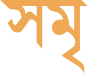 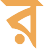 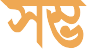 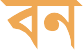 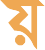 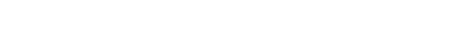 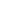 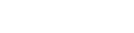 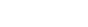 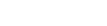 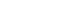 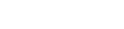 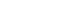 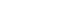 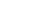 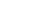 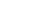 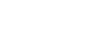 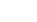 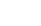 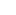 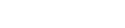 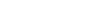 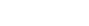 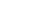 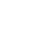 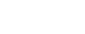 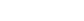 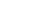 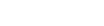 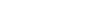 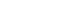 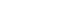 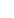 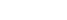 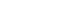 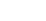 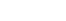 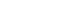 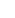 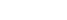 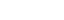 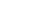 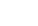 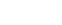 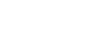 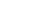 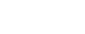 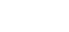 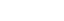 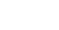 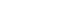 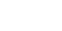 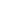 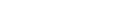 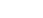 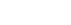 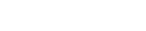 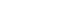 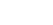 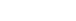 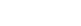 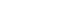 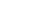 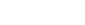 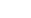 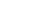 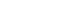 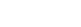 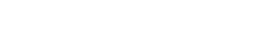 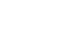 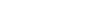 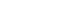 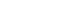 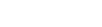 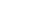 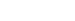 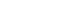 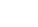 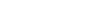 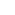 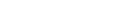 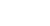 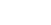 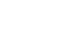 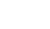 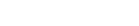 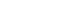 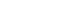 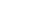 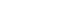 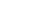 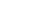 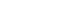 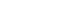 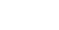 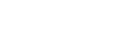 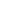 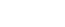 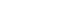 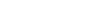 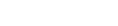 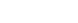 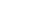 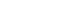 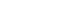 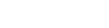 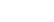 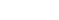 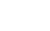 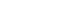 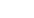 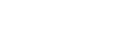 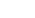 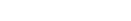 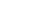 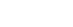 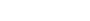 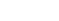 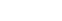 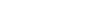 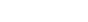 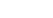 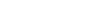 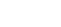 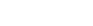 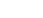 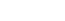 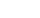 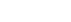 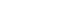 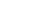 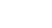 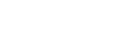 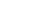 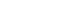 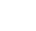 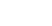 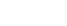 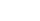 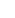 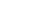 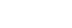 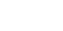 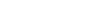 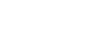 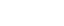 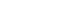 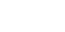 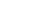 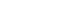 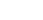 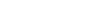 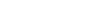 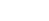 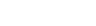 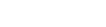 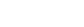 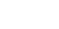 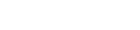 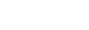 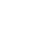 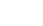 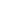 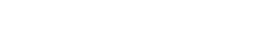 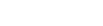 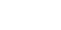 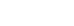 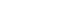 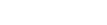 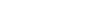 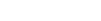 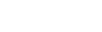 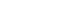 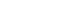 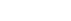 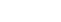 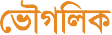 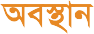 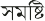 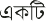 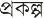 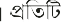 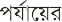 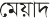 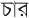 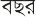 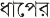 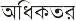 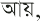 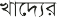 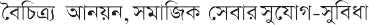 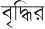 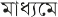 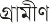 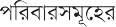 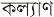 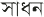 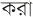 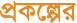 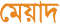 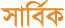 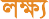 গ্রাম বিকাশ কেন্দ্র পীরগাছা উপজেলায় ৫ টি ইউনিয়নে কাজ করছে । ছাওলা ইউনিয়নে এসডিসি সমষ্টি প্রকল্প কর্তৃক বাস্তবায়িত কার্যক্রমসমূহ ;               ইউনিয়ন :  ছাওলা                                    উপজেলা :  পীরগাছা                         জেলা : রংপুরপ্রকল্পের তথ্য :মোট উপকারভোগী  ৯০৬  জন;  মহিলা প্রধান পরিবার  ৬৮ টি; মোট পাড়ার সংখ্যা : ১৯;  প্রাইভেট  কোম্পানিসমূহ : প্রান , ব্র্যাক , আর ডি , একমি, আমান, এসিআই  , গোদরেজ।    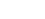 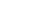 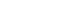 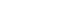 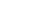 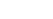 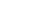 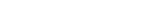 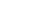 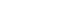 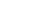 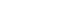 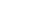 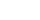 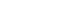 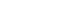 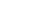 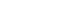 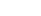 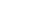 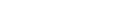 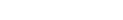 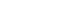 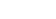 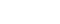 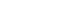 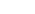 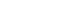 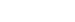 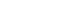 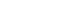 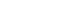 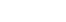 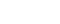 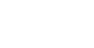 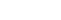 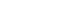 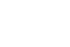 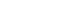 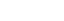 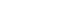 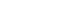 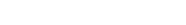 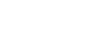 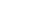 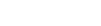 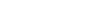 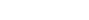 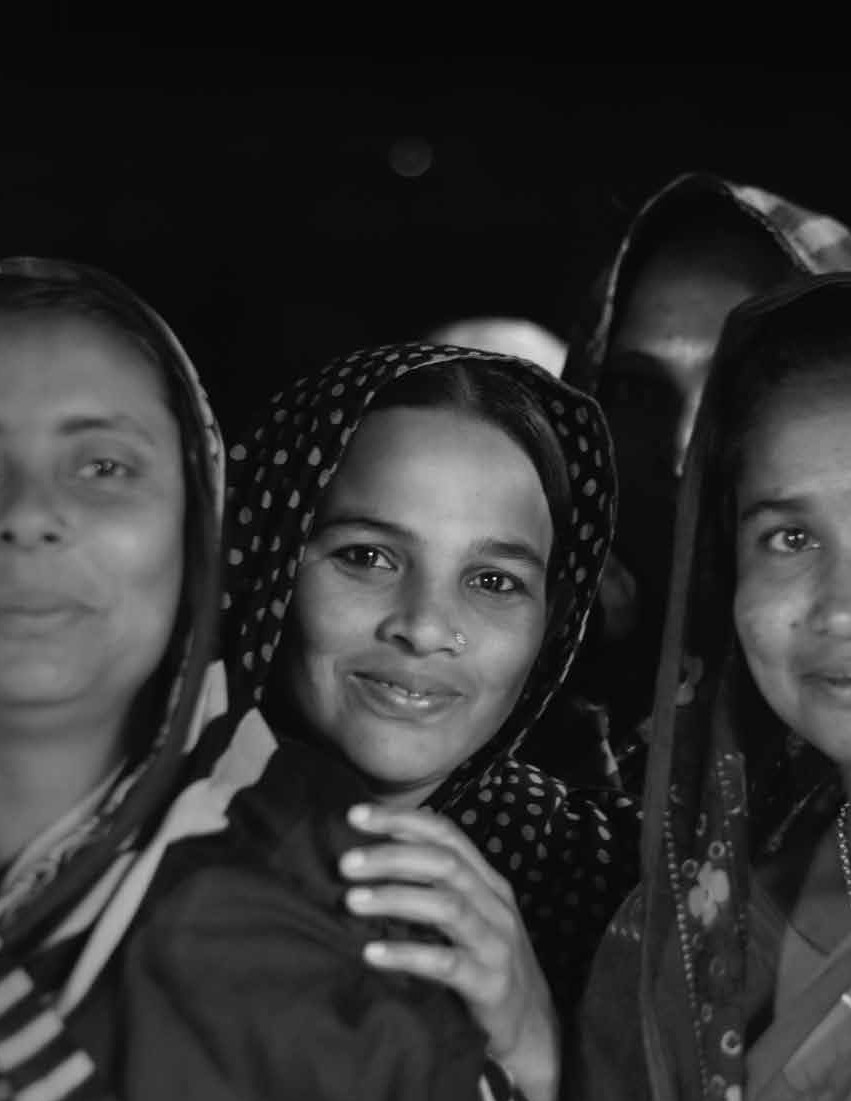 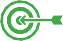 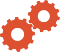 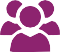 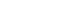 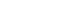 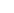 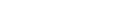 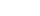 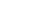 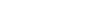 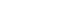 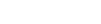 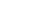 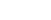 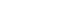 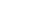 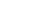 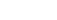 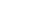 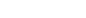 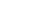 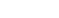 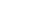 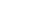 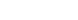 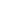 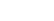 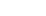 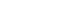 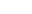 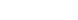 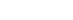 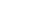 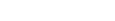 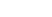 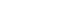 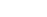 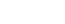 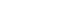 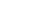 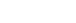 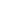 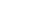 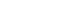 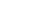 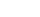 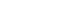 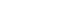 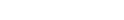 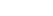 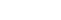 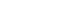 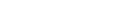 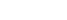 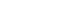 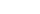 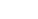 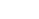 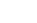 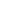 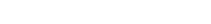 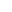 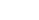 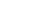 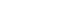 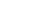 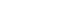 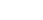 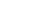 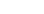 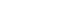 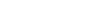 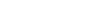 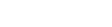 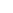 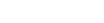 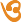 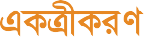 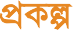 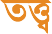 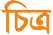 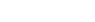 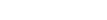 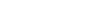 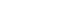 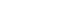 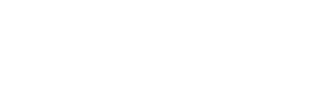 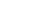 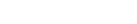 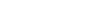 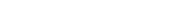 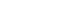 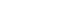 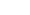 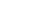 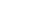 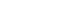 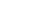 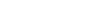 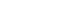 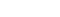 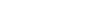 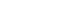 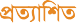 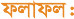 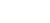 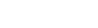 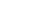 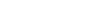 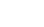 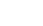 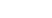 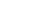 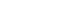 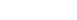 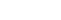 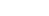 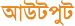 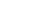 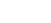 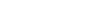 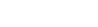 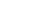 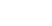 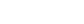 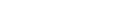 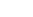 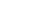 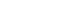 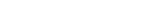 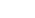 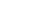 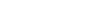 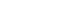 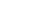 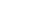 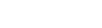 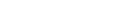 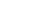 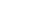 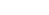 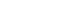 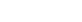 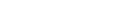 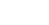 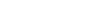 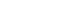 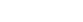 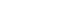 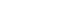 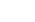 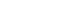 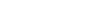 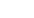 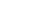 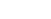 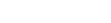 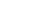 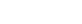 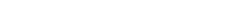 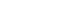 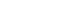 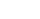 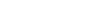 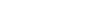 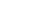 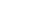 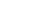 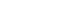 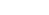 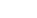 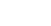 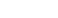 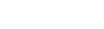 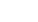 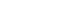 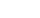 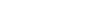 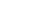 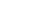 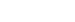 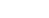 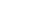 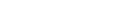 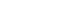 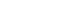 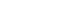 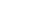 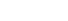 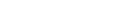 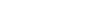 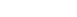 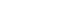 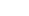 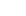 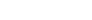 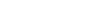 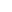 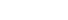 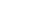 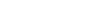 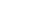 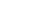 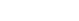 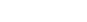 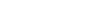 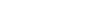 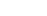 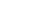 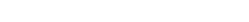 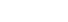 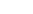 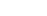 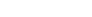 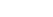 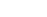 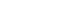 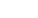 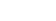 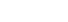 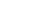 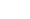 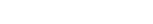 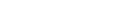 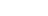 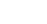 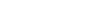 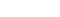 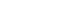 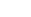 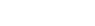 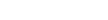 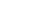 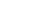 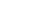 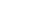 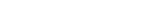 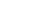 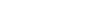 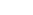 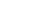 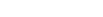 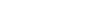 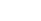 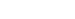 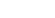 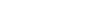 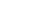 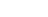 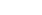 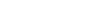 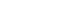 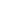 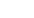 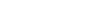 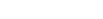 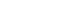 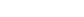 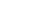 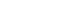 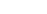 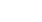 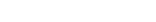 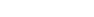 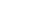 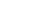 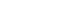 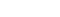 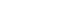 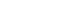 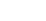 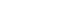 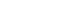 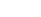 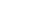 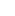 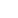 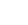 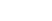 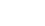 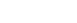 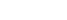 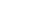 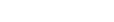 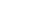 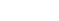 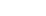 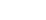 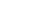 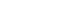 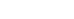 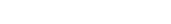 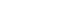 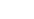 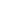 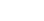 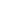 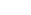 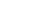 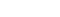 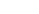 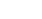 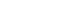 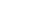 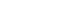 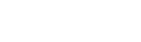 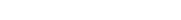 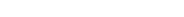 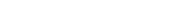 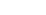 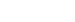 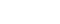 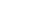 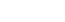 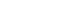 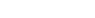 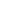 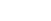 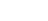 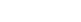 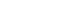 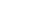 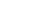 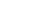 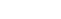 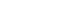 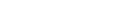 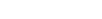 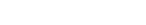 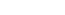 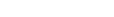 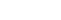 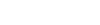 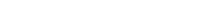 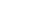 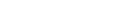 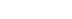 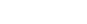 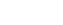 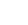 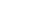 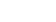 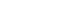 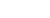 